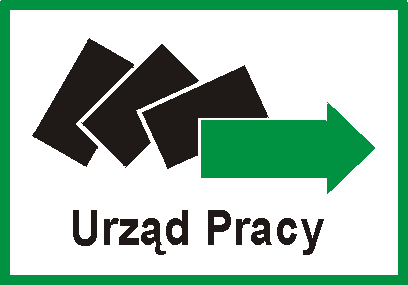 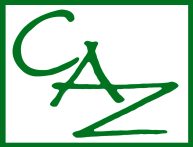 Powiatowy Urząd Pracy w Biłgoraju 
informuje o trwającym naborze wniosków pracodawców 
o przyznanie środków z Krajowego Funduszu Szkoleniowego  na  sfinansowanie kosztów kształcenia ustawicznego pracowników / pracodawcy według poniższych założeń:Czas trwania naboru:w sposób ciągły do odwołaniaPriorytety Ministra Rodziny Pracy i Polityki Społecznej wydatkowania limitu głównego w 2018r.:wsparcie kształcenia ustawicznego w zidentyfikowanych w danym powiecie lub województwie zawodach deficytowych;Zawody deficytowe będą identyfikowane na podstawie Barometru Zawodów 2018 dla  powiatu  biłgorajskiego lub województwa lubelskiego publikowanego na stronie http://barometrzawodow.pl/  
W 2018 roku w powiecie biłgorajskim są to: blacharze i lakiernicy samochodowi, kierowcy samochodów ciężarowych i ciągników siodłowych, krawcy i pracownicy produkcji odzieży, operatorzy i mechanicy sprzętu do robót ziemnych, piekarze, pielęgniarki i położne, spawacze.Jednocześnie od dnia 02.10.2018r. możliwe jest planowanie rozwoju zawodowego w zawodach deficytowych z terenu województwa lubelskiego, tj.: diagności samochodowi, fryzjerzy, kierowcy autobusów, kierowcy samochodów ciężarowych i ciągników siodłowych, kierownicy budowy, kosmetyczki, kucharze, logopedzi i audiolodzy, nauczyciele praktycznej nauki zawodu. Nauczyciele przedmiotów zawodowych, operatorzy 
i mechanicy sprzętu do robót ziemnych, piekarze, pielęgniarki i położne,  samodzielni księgowi, spawacze, szefowie kuchni.wsparcie kształcenia ustawicznego w związku  z zastosowaniem 
w firmach nowych technologii    i     narzędzi pracy;Wnioskodawca powołujący się na ten priorytet powinien udowodnić/udokumentować, że w ciągu 1 roku przed złożeniem wniosku bądź 
w ciągu trzech miesięcy po jego złożeniu zostały/zostaną zakupione nowe maszyny 
i narzędzia bądź będą wdrożone nowe technologie i systemy a pracownicy objęci kształceniem ustawicznym będą wykonywać nowe zadania związane 
z wprowadzonymi/planowanymi do wprowadzenia zmianami. Wnioskodawca winien dostarczyć na tę okoliczność dokument potwierdzający zakup maszyn, narzędzi lub inny potwierdzający wdrożenie nowych technologii lub złożyć stosowne oświadczenie o planowaniu  takich działań w najbliższych 3 miesiącach.wsparcie kształcenia ustawicznego osób, które mogą udokumentować wykonywanie przez co najmniej 15 lat prac 
w szczególnych warunkach lub o szczególnym charakterze, a którym nie przysługuje prawo do emerytury pomostowej;Wykaz prac w szczególnych warunkach / prac o szczególnym charakterze stanowi załącznik nr 1 lub 2 do ustawy z dnia 19 grudnia 2008 roku o emeryturach pomostowych (Dz.U. z 2008  Nr 237, poz. 1656 z późn. zm.).Środki KFS przeznaczone na finansowanie działań:kursy i studia podyplomowe realizowane z inicjatywy pracodawcy lub
       za jego zgodą,       2)  egzaminy umożliwiające uzyskanie dokumentów potwierdzających
       nabycie umiejętności, kwalifikacji lub uprawnień zawodowych,  
3) badania lekarskie i/lub psychologiczne wymagane do podjęcia
       kształcenia lub pracy zawodowej po ukończonym kształceniu, 4) ubezpieczenie od następstw nieszczęśliwych wypadków w związku 
       z podjętym kształceniem. W roku 2018 Pracodawca może ubiegać się o środki KFS będące 
w dyspozycji Powiatowego Urzędu Pracy  na jedno szkolenie/jeden kierunek studiów  podyplomowych dla  każdego  z zatrudnionych pracowników.     Powyższa zasada nie obowiązuje w przypadku zaplanowania kształcenia na zawód deficytowy kierowca samochodów ciężarowych i ciągników siodłowych.   Pracodawca może ubiegać się  o dofinansowanie kosztów kursów niezbędnych do wykonywania zawodu kierowcy, tj. kursu prawa jazdy kat. C  lub E do posiadanego już C oraz kursu kwalifikacji wstępnej. Przy rozpatrywaniu wniosku Starosta uwzględnia:Zgodność dofinansowywanych działań  z  ustalonymi priorytetami wydatkowania środków KFS na dany rok;Zgodność kompetencji nabywanych przez uczestników kształcenia ustawicznego z potrzebami lokalnego lub regionalnego rynku pracy;Koszty usługi kształcenia ustawicznego wskazanej do sfinansowania ze środków KFS w porównaniu z kosztami podobnych usług dostępnych na rynku;Posiadanie przez  realizatora usługi kształcenia ustawicznego finansowanej ze środków KFS certyfikatów jakości oferowanych usług kształcenia ustawicznego;W przypadku kursów – posiadanie przez realizatora usługi kształcenia ustawicznego dokumentu, na podstawie którego prowadzi on pozaszkolne formy kształcenia ustawicznego;Plany dotyczące dalszego zatrudnienia osób, które będą objęte kształceniem ustawicznym finansowanym ze środków KFS;Możliwość sfinansowania ze środków KFS działań określonych we wniosku, z uwzględnieniem przyznanych limitów środków KFS na finansowanie działań;Miejsce składania wniosków:Sekretariat Powiatowego Urzędu Pracy w Biłgoraju, pok. 101 / ul. Boh. Monte Cassino 38, 23 – 400 Biłgoraj.Sposób rozpatrywania wniosków:Rozpatrywane będą tylko kompletne i czytelnie wypełnione wnioski wraz ze wszystkimi załącznikami ( dwa egzemplarze), złożone w trakcie trwania ogłoszonego naboru. W przypadku braku wymaganych załączników wniosek pozostawia się  bez rozpatrzenia, o czym Pracodawca zostanie poinformowany na piśmie.W przypadku,  gdy wniosek jest wypełniony oraz ma dołączone wszystkie wymagane załączniki, ale zawiera braki, omyłki lub informacje wymagające doprecyzowania   Urząd wyznacza Pracodawcy termin do jego poprawienia ( nie krótszy niż 7 dni i nie dłuższy niż 14 dni).W przypadku, gdy Pracodawca nie poprawi wniosku we wskazanym terminie, pozostaje on bez rozpatrzenia, o czym Urząd powiadamia Pracodawcę pisemnie.Kompletnie wypełniony wniosek  uwzględniający zasady przyznawania środków wraz ze wszystkimi wymaganymi załącznikami powinien być złożony co najmniej na 30 dni przed rozpoczęciem szkolenia, studiów podyplomowych lub egzaminu.Przyznanie dofinansowania kształcenia ustawicznego ze środków KFS nie jest świadczeniem obligatoryjnym i nie podlega procedurom odwoławczym.Uwagi:Szczegółowe zasady korzystania ze środków Krajowego Funduszu Szkoleniowego obowiązujące w Powiatowym Urzędzie Pracy 
w Biłgoraju w roku 2018, wniosek i wymagane załączniki dostępne są 
na stronie www.bilgoraj.praca.gov.pl w zakładce Urząd - dokumenty do pobrania. Informacje można uzyskać również w Centrum Aktywizacji Zawodowej w Biłgoraju stanowisko nr 9 - 10, tel. 84 685 00 27, 84 685 00 30.